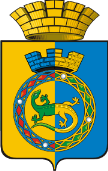 ГОРНОУРАЛЬСКИЙ ГОРОДСКОЙ ОКРУГМУНИЦИПАЛЬНОЕ БЮДЖЕТНОЕ  ДОШКОЛЬНОЕ ОБРАЗОВАТЕЛЬНОЕ УЧРЕЖДЕНИЕ    ДЕТСКИЙ САД № 26п.Горноуральский 26а, Пригородный район, Свердловская область, 622904тел./факс (3435) 91-26-14, E-mail: alenaelinina@mail.ru_____________________________________________________________________________Инновационный административный проект«Повышение квалификации педагогов ДОУ посредством внедрения в педагогический процесс инновационных технологий»2013-2018 ггРазработчики:Елинина А.Ю. заведующая ДОУЧеремисина Л.П. старший воспитатель2013 В соответствие с Законом об образовании в РФ, современный воспитатель должен повышать уровень своей квалификации не менее 1 раза в три года.Целью повышения квалификации является развитие профессионального мастерства, освоение новых профессиональных компетентностей, обновление теоретических и практических знаний специалистов системы образования в связи с возросшими требованиями к уровню квалификации и необходимостью освоения современных методов решения профессиональных задач. Существуют различные способы повышения квалификации:а) краткосрочные курсы (1-2,3х-6 дневные) (семинары, практикумы);б) накопительная система повышения квалификации;в) плановые курсы повышения квалификации;г) обучение в ВУЗе;д) прохождение переподготовки и некоторые другие;На практике, при прохождении КПК мы сталкиваемся с такими проблемами, как: Невозможность пройти курсы повышения квалификации от 72 часов без отрыва от производства, а это влечет прерывание педагогического стажа.Курсы повышения квалификации носят теоретический характер или имеют целью ознакомление с нормативными документами и концептуальными основами ДО. Нет практической направленности. Не достаточно средств на оплату КПК, проезд и проживание, покупку методического  обеспечения новых программ и т.п., все это ведет к формальности прохождения КПК, как говорится «Ради корочки».Системообразующей же идеей и функцией повышения квалификации является ориентация педагога на непрерывное профессионально-педагогическое саморазвитие, которое происходит по индивидуальной траектории, когда педагог самостоятельно определяет цели, формы, средства и время профессионального роста.Для решения выявленных проблем, мы планируем решение следующих задач:Организовать процесс повышения квалификации без отрыва от производства, на рабочем месте; Подобрать  практико – ориентированные формы повышения квалификации; Организовать доступ к  различного характера информационным системам (Интернет ресурсы, профессиональные периодические издания и др.), обмен опытом с коллегами округа и др. Для реализации поставленных задач необходимо обеспечить ряд условий: Кадровые: наличие в ДОУ педагогических работников с высоким уровнем профессионализма (имеющие профессиональное педагогическое образование, стаж работы более 5 лет, 1 КК и др.)Материально –технические: кабинет методической службы, оформленная подписка на периодические профессиональные издания, компьютер и составляющие к нему, выход в Интернет, интерактивная доска, мультимедиапроектор, экран и др.Специфика современного образования предъявляет особые требования к использованию разнообразных технологий. В связи с появлением разнообразных технических средств и интерактивных технологий, особым вниманием к развитию интеллекта и личности дошкольников, сохранению здоровья, неизбежен процесс гуманизации образовательной деятельности, что сейчас находит все более широкое распространение в рамках личностно – деятельностного подхода. Глубинные процессы, происходящие в системе образования в нашей стране  и за рубежом, ведут к формированию новой идеологии и методологии инновационного образования. Инновационные технологии обучения следует рассматривать как инструмент, с помощью которого новая образовательная парадигма может быть претворена в жизнь. (Дебердеева Т.Х. Новые ценности образования в условиях информационного общества// Инновации в образовании. – 2005 №3 –с.79)Технология – это совокупность приемов, применяемых в каком – либо деле, мастерстве, искусстве (толковый словарь).Педагогическая технология – это совокупность психолого – педагогических установок, определяющих специальный набор и компоновку форм, методов, способов, приемов обучения, воспитательных средств; она есть организационно – методический инструментарий педагогического процесса (Б.Т. Лихачев).Инновации – внедрение новых форм, способов и умений в сфере обучения, образования и науки.Инновационная деятельность является одним из основных способов модернизаци системы образования и условием развития творческого потенциала педагогов. Это возможно только при непосредственном и активном участии каждого педагога и педагогического коллектива в целом.Реализация инновационных технологий в ДОУ предполагает работу в следующих направлениях: Инновации  в работе с кадрами:Создание системы непрерывного образования педагогов;Использование активных практических форм и методов работы с педагогическим составом: мастер-классы, тренинги, педагогические ринги, решение проблемных педагогических ситуаций, стажерские площадки, педагогические проекты;Самореализационные  формы повышения квалификации – творческие конкурсы, публикации опыта работы, создание банка инновационных идей и т.п.;Формирование педагогического портфолио.Инновации в работе с детьми:Организация различных форм детской деятельности, занятий по интересам в кружках и студиях;Обеспечение индивидуально-личностного, дифференцированного подхода;Разработка индивидуального маршрута развития и составление портфолио достижений в работе с одаренными детьми;Организация простейшего экспериментирования и моделирование ситуаций и других инновационных методов и приемов.Инновации в работе с родителями:Применение интерактивных методов;Использование неформальных способов взаимодействия с родителями, вовлечение их в жизнь детского сообщества через клубы, семейные праздники, проектную деятельность и т.п.;Организация пресс службы по выпуску печатных изданий для родителейИнновации в предметно – развивающей среде:Обогащение макросреды ДОУ и микросреды групп с учетом авторских разработок;Построение развивающего пространства ДОУ по принципу интеграции и моделирования;Преобразование предметно- пространственной среды на основе гендерного принципа.Планируемый результат:- 100% педагогов владеют ИКТ и используют в работе с детьми и родителями современные технологии и методы;- не менее 30% (7 человек) педагогических работников ежегодно участвуют в распространении опыта работы ДОУ на уровне района в различных формах, не менее 8% (2 человека) на уровне Горнозаводского округа или Свердловской области; - выход на конкурсы профессионального мастерства Всероссийского масштаба;- оформление статей, представляющих опыт работы в профессиональные периодические издания;- 100% аттестация педагогических кадров;-  апробация и внедрение в работу электронного портфолио педагога;- внедрить в работу повышение квалификации через вебинары;- стать инновационной площадкойПлан мероприятий, направленных на реализацию проекта: Разработать положение о методической службе и творческих группах; Создать  методическую службу и творческие группы педагогов по основным направлениям работы ДОУ;Организовать практико-ориентированные формы методической работы;Разработать методические рекомендации по внедрению инновационных методов и технологий в образовательных процесс ДОО;Внедрение в воспитательно – образовательный процесс инновационных технологий и методов работы с детьми;Переход к партнерским отношениям с семьей воспитанников на основе сотрудничества, с применением новых форм работы, а также посредством ИКТ;Организовать активное распространение собственного педагогического опыта на различном уровне и в различных формах;Участие в конкурсах профессионального мастерства различного уровняОформление статей, представляющих опыт работы в профессиональные периодические издания;Активное участие в аттестационных процессах;Внедрение в работу электронного портфолио;Использование современных дистанционных форм повышения квалификации (вебинары, интернет – конференции и т.п.)Оформление статуса «Инновационной площадки»Планируемый результат:1. 100% педагогов владеют ИКТ и используют в работе с детьми и родителями современные технологии и методы;2.  не менее 30% педагогических работников ежегодно участвуют в распространении опыта работы ДОУ на уровне района в различных формах, не менее 8% на уровне Горнозаводского округа или Свердловской области; 3. выход на конкурсы профессионального мастерства Всероссийского масштаба;4. оформление статей, представляющих опыт работы в профессиональные периодические издания;5.  100% аттестация педагогических кадров;6.  апробация и внедрение в работу электронного портфолио педагога;7.  внедрить в работу дистанционные формы повышения квалификации;8. получить статус инновационной площадкиПроект рассчитан на пять учебных лет с 2013 по 2018 годы.